Annexe 1 : Arbres de décision pour la note globale de l’état d’avancement et la note de l’état d’avancement au niveau des composantes/objectifs1. Evaluation de l’état d’avancement global 2. Evaluation de l’état d’avancement au niveau des composants/objectifsAnnexe 2 : État d’avancement de la mise en œuvre du projet, par composante/objectif(Ajoutez ou supprimez des composants/objectifs selon les besoins).Annexe 3 : Modèle de rapport sur la part variable (au cours de la mise en œuvre)(Ajoutez ou supprimez des lignes si nécessaire).Annexe 4 : Modèle de rapport sur les chiffres globauxAnnexe 5 : Modèle de rapport cumulatif sur les enfants bénéficiairesGÉNÉRALITÉSGÉNÉRALITÉSPays :Nom du projet auquel ce financement contribue :Identifiant du projet (le cas échéant) :Agent partenaire :Date de démarrage du financement:Montant du financement :Période considérée dans ce rapport (de : mois, jour, année, à : mois, jour, année) :Date de dépôt du rapport :OBJET ET INSTRUCTIONSOBJET ET INSTRUCTIONSObjetObjetCe rapport annuel sur l’état d’avancement du financement pour la transformation du système est axé sur l'apprentissage et vise à :Évaluer et rendre compte des progrès et des réalisations du financement pour la transformation du système pour la période considérée, afin de contribuer à l'amélioration de la mise en œuvre du financement pour la transformation du système et de garantir la réalisation des objectifs visés.Partager les enseignements tirés pour améliorer les activités et les priorités du financement pour la transformation du système.  Assurer la responsabilité et la transparence du financement et de ses engagements.  Ce rapport annuel sur l’état d’avancement du financement pour la transformation du système est axé sur l'apprentissage et vise à :Évaluer et rendre compte des progrès et des réalisations du financement pour la transformation du système pour la période considérée, afin de contribuer à l'amélioration de la mise en œuvre du financement pour la transformation du système et de garantir la réalisation des objectifs visés.Partager les enseignements tirés pour améliorer les activités et les priorités du financement pour la transformation du système.  Assurer la responsabilité et la transparence du financement et de ses engagements.  InstructionsInstructionsInstructionsInstructionsInstructionsInstructionsCe modèle doit être complété par l'agent partenaire, après avoir consulté le gouvernement et le groupe local des partenaires de l’éducation. Conformément à la politique et aux directives sur les financements pour la transformation du système du Partenariat mondial pour l’éducation (GPE), l'agent partenaire effectue chaque année un rapport sur l’état d'avancement de la mise en œuvre du financement pour la transformation du système. Le premier rapport annuel sur l’état d’avancement doit couvrir les douze premiers mois de mise en œuvre et être soumis au plus tard trois mois après la première date anniversaire du démarrage officiel du financement. Le deuxième rapport annuel doit être soumis au plus tard trois mois après la deuxième date anniversaire du démarrage du financement. Et ainsi de suite.Le rapport complet comprend les éléments suivants :Modèle dûment complété (le présent formulaire, y compris les annexes pertinentes).Cadre des résultats et données de la part variable.Résultats concrets et produits du savoir générés grâce à l’appui du financement pour la transformation du système, ou récits d'impact.Documentation confirmant explicitement la réalisation des objectifs de la part variable au cours de la période considérée.Pour les financements cofinancés, il convient de noter que certaines sections de ce modèle concernent l'ensemble duprojet cofinancé par le GPE et d'autres bailleurs de fonds, et que d'autres sections concernent la partie du projet financépar le financement pour la transformation du système du GPE. Le terme « projet » est utilisé dans le premier cas et « financement » dans le second.Le texte doit être clair et concis. Des annexes peuvent être ajoutées si vous souhaitez ne présenter que les textes clésdans le rapport. Si des contenus se chevauchent, ils peuvent être référencés de manière transversale pour éviter lesrépétitions. Les questions doivent être considérées comme un ensemble interdépendant afin de construire le fil conducteur du projet. Certaines questions feront appel à une réflexion et un jugement résultant de la triangulation d'informations multiples et de qualité ainsi qu’à des explications logiques. Veuillez présenter des élém ents concrets et des données ventilées par différents sous-groupes (au minimum par sexe, et par tout autre groupe si possible). Dans la mesure du possible, une perspective de genre et d'équité doit être incluse. Les données probantes et les résultats doivent être replacés dans le contexte national/sous-national du pays au moment de l'examen, afin de mieux appréhender les informations. Le rapport doit être envoyé par courrier électronique à gpe_grant_submission@globalpartnership.org, avec copie à l'agence de coordination et au responsable de l’équipe-pays du Secrétariat du GPE. À la suite du dépôt, le Secrétariat du GPE peut contacter les agents partenaires pour solliciter des informations supplémentaires ou demander des précisions. Le dernier rapport sera rendu public après avoir été envoyé par l’agent partenaire et examiné par le Secrétariat du GPE. Pour toute question, veuillez vous adresser à votre interlocuteur principal au Secrétariat du GPE.Ce modèle doit être complété par l'agent partenaire, après avoir consulté le gouvernement et le groupe local des partenaires de l’éducation. Conformément à la politique et aux directives sur les financements pour la transformation du système du Partenariat mondial pour l’éducation (GPE), l'agent partenaire effectue chaque année un rapport sur l’état d'avancement de la mise en œuvre du financement pour la transformation du système. Le premier rapport annuel sur l’état d’avancement doit couvrir les douze premiers mois de mise en œuvre et être soumis au plus tard trois mois après la première date anniversaire du démarrage officiel du financement. Le deuxième rapport annuel doit être soumis au plus tard trois mois après la deuxième date anniversaire du démarrage du financement. Et ainsi de suite.Le rapport complet comprend les éléments suivants :Modèle dûment complété (le présent formulaire, y compris les annexes pertinentes).Cadre des résultats et données de la part variable.Résultats concrets et produits du savoir générés grâce à l’appui du financement pour la transformation du système, ou récits d'impact.Documentation confirmant explicitement la réalisation des objectifs de la part variable au cours de la période considérée.Pour les financements cofinancés, il convient de noter que certaines sections de ce modèle concernent l'ensemble duprojet cofinancé par le GPE et d'autres bailleurs de fonds, et que d'autres sections concernent la partie du projet financépar le financement pour la transformation du système du GPE. Le terme « projet » est utilisé dans le premier cas et « financement » dans le second.Le texte doit être clair et concis. Des annexes peuvent être ajoutées si vous souhaitez ne présenter que les textes clésdans le rapport. Si des contenus se chevauchent, ils peuvent être référencés de manière transversale pour éviter lesrépétitions. Les questions doivent être considérées comme un ensemble interdépendant afin de construire le fil conducteur du projet. Certaines questions feront appel à une réflexion et un jugement résultant de la triangulation d'informations multiples et de qualité ainsi qu’à des explications logiques. Veuillez présenter des élém ents concrets et des données ventilées par différents sous-groupes (au minimum par sexe, et par tout autre groupe si possible). Dans la mesure du possible, une perspective de genre et d'équité doit être incluse. Les données probantes et les résultats doivent être replacés dans le contexte national/sous-national du pays au moment de l'examen, afin de mieux appréhender les informations. Le rapport doit être envoyé par courrier électronique à gpe_grant_submission@globalpartnership.org, avec copie à l'agence de coordination et au responsable de l’équipe-pays du Secrétariat du GPE. À la suite du dépôt, le Secrétariat du GPE peut contacter les agents partenaires pour solliciter des informations supplémentaires ou demander des précisions. Le dernier rapport sera rendu public après avoir été envoyé par l’agent partenaire et examiné par le Secrétariat du GPE. Pour toute question, veuillez vous adresser à votre interlocuteur principal au Secrétariat du GPE.Ce modèle doit être complété par l'agent partenaire, après avoir consulté le gouvernement et le groupe local des partenaires de l’éducation. Conformément à la politique et aux directives sur les financements pour la transformation du système du Partenariat mondial pour l’éducation (GPE), l'agent partenaire effectue chaque année un rapport sur l’état d'avancement de la mise en œuvre du financement pour la transformation du système. Le premier rapport annuel sur l’état d’avancement doit couvrir les douze premiers mois de mise en œuvre et être soumis au plus tard trois mois après la première date anniversaire du démarrage officiel du financement. Le deuxième rapport annuel doit être soumis au plus tard trois mois après la deuxième date anniversaire du démarrage du financement. Et ainsi de suite.Le rapport complet comprend les éléments suivants :Modèle dûment complété (le présent formulaire, y compris les annexes pertinentes).Cadre des résultats et données de la part variable.Résultats concrets et produits du savoir générés grâce à l’appui du financement pour la transformation du système, ou récits d'impact.Documentation confirmant explicitement la réalisation des objectifs de la part variable au cours de la période considérée.Pour les financements cofinancés, il convient de noter que certaines sections de ce modèle concernent l'ensemble duprojet cofinancé par le GPE et d'autres bailleurs de fonds, et que d'autres sections concernent la partie du projet financépar le financement pour la transformation du système du GPE. Le terme « projet » est utilisé dans le premier cas et « financement » dans le second.Le texte doit être clair et concis. Des annexes peuvent être ajoutées si vous souhaitez ne présenter que les textes clésdans le rapport. Si des contenus se chevauchent, ils peuvent être référencés de manière transversale pour éviter lesrépétitions. Les questions doivent être considérées comme un ensemble interdépendant afin de construire le fil conducteur du projet. Certaines questions feront appel à une réflexion et un jugement résultant de la triangulation d'informations multiples et de qualité ainsi qu’à des explications logiques. Veuillez présenter des élém ents concrets et des données ventilées par différents sous-groupes (au minimum par sexe, et par tout autre groupe si possible). Dans la mesure du possible, une perspective de genre et d'équité doit être incluse. Les données probantes et les résultats doivent être replacés dans le contexte national/sous-national du pays au moment de l'examen, afin de mieux appréhender les informations. Le rapport doit être envoyé par courrier électronique à gpe_grant_submission@globalpartnership.org, avec copie à l'agence de coordination et au responsable de l’équipe-pays du Secrétariat du GPE. À la suite du dépôt, le Secrétariat du GPE peut contacter les agents partenaires pour solliciter des informations supplémentaires ou demander des précisions. Le dernier rapport sera rendu public après avoir été envoyé par l’agent partenaire et examiné par le Secrétariat du GPE. Pour toute question, veuillez vous adresser à votre interlocuteur principal au Secrétariat du GPE.Ce modèle doit être complété par l'agent partenaire, après avoir consulté le gouvernement et le groupe local des partenaires de l’éducation. Conformément à la politique et aux directives sur les financements pour la transformation du système du Partenariat mondial pour l’éducation (GPE), l'agent partenaire effectue chaque année un rapport sur l’état d'avancement de la mise en œuvre du financement pour la transformation du système. Le premier rapport annuel sur l’état d’avancement doit couvrir les douze premiers mois de mise en œuvre et être soumis au plus tard trois mois après la première date anniversaire du démarrage officiel du financement. Le deuxième rapport annuel doit être soumis au plus tard trois mois après la deuxième date anniversaire du démarrage du financement. Et ainsi de suite.Le rapport complet comprend les éléments suivants :Modèle dûment complété (le présent formulaire, y compris les annexes pertinentes).Cadre des résultats et données de la part variable.Résultats concrets et produits du savoir générés grâce à l’appui du financement pour la transformation du système, ou récits d'impact.Documentation confirmant explicitement la réalisation des objectifs de la part variable au cours de la période considérée.Pour les financements cofinancés, il convient de noter que certaines sections de ce modèle concernent l'ensemble duprojet cofinancé par le GPE et d'autres bailleurs de fonds, et que d'autres sections concernent la partie du projet financépar le financement pour la transformation du système du GPE. Le terme « projet » est utilisé dans le premier cas et « financement » dans le second.Le texte doit être clair et concis. Des annexes peuvent être ajoutées si vous souhaitez ne présenter que les textes clésdans le rapport. Si des contenus se chevauchent, ils peuvent être référencés de manière transversale pour éviter lesrépétitions. Les questions doivent être considérées comme un ensemble interdépendant afin de construire le fil conducteur du projet. Certaines questions feront appel à une réflexion et un jugement résultant de la triangulation d'informations multiples et de qualité ainsi qu’à des explications logiques. Veuillez présenter des élém ents concrets et des données ventilées par différents sous-groupes (au minimum par sexe, et par tout autre groupe si possible). Dans la mesure du possible, une perspective de genre et d'équité doit être incluse. Les données probantes et les résultats doivent être replacés dans le contexte national/sous-national du pays au moment de l'examen, afin de mieux appréhender les informations. Le rapport doit être envoyé par courrier électronique à gpe_grant_submission@globalpartnership.org, avec copie à l'agence de coordination et au responsable de l’équipe-pays du Secrétariat du GPE. À la suite du dépôt, le Secrétariat du GPE peut contacter les agents partenaires pour solliciter des informations supplémentaires ou demander des précisions. Le dernier rapport sera rendu public après avoir été envoyé par l’agent partenaire et examiné par le Secrétariat du GPE. Pour toute question, veuillez vous adresser à votre interlocuteur principal au Secrétariat du GPE.Ce modèle doit être complété par l'agent partenaire, après avoir consulté le gouvernement et le groupe local des partenaires de l’éducation. Conformément à la politique et aux directives sur les financements pour la transformation du système du Partenariat mondial pour l’éducation (GPE), l'agent partenaire effectue chaque année un rapport sur l’état d'avancement de la mise en œuvre du financement pour la transformation du système. Le premier rapport annuel sur l’état d’avancement doit couvrir les douze premiers mois de mise en œuvre et être soumis au plus tard trois mois après la première date anniversaire du démarrage officiel du financement. Le deuxième rapport annuel doit être soumis au plus tard trois mois après la deuxième date anniversaire du démarrage du financement. Et ainsi de suite.Le rapport complet comprend les éléments suivants :Modèle dûment complété (le présent formulaire, y compris les annexes pertinentes).Cadre des résultats et données de la part variable.Résultats concrets et produits du savoir générés grâce à l’appui du financement pour la transformation du système, ou récits d'impact.Documentation confirmant explicitement la réalisation des objectifs de la part variable au cours de la période considérée.Pour les financements cofinancés, il convient de noter que certaines sections de ce modèle concernent l'ensemble duprojet cofinancé par le GPE et d'autres bailleurs de fonds, et que d'autres sections concernent la partie du projet financépar le financement pour la transformation du système du GPE. Le terme « projet » est utilisé dans le premier cas et « financement » dans le second.Le texte doit être clair et concis. Des annexes peuvent être ajoutées si vous souhaitez ne présenter que les textes clésdans le rapport. Si des contenus se chevauchent, ils peuvent être référencés de manière transversale pour éviter lesrépétitions. Les questions doivent être considérées comme un ensemble interdépendant afin de construire le fil conducteur du projet. Certaines questions feront appel à une réflexion et un jugement résultant de la triangulation d'informations multiples et de qualité ainsi qu’à des explications logiques. Veuillez présenter des élém ents concrets et des données ventilées par différents sous-groupes (au minimum par sexe, et par tout autre groupe si possible). Dans la mesure du possible, une perspective de genre et d'équité doit être incluse. Les données probantes et les résultats doivent être replacés dans le contexte national/sous-national du pays au moment de l'examen, afin de mieux appréhender les informations. Le rapport doit être envoyé par courrier électronique à gpe_grant_submission@globalpartnership.org, avec copie à l'agence de coordination et au responsable de l’équipe-pays du Secrétariat du GPE. À la suite du dépôt, le Secrétariat du GPE peut contacter les agents partenaires pour solliciter des informations supplémentaires ou demander des précisions. Le dernier rapport sera rendu public après avoir été envoyé par l’agent partenaire et examiné par le Secrétariat du GPE. Pour toute question, veuillez vous adresser à votre interlocuteur principal au Secrétariat du GPE.Ce modèle doit être complété par l'agent partenaire, après avoir consulté le gouvernement et le groupe local des partenaires de l’éducation. Conformément à la politique et aux directives sur les financements pour la transformation du système du Partenariat mondial pour l’éducation (GPE), l'agent partenaire effectue chaque année un rapport sur l’état d'avancement de la mise en œuvre du financement pour la transformation du système. Le premier rapport annuel sur l’état d’avancement doit couvrir les douze premiers mois de mise en œuvre et être soumis au plus tard trois mois après la première date anniversaire du démarrage officiel du financement. Le deuxième rapport annuel doit être soumis au plus tard trois mois après la deuxième date anniversaire du démarrage du financement. Et ainsi de suite.Le rapport complet comprend les éléments suivants :Modèle dûment complété (le présent formulaire, y compris les annexes pertinentes).Cadre des résultats et données de la part variable.Résultats concrets et produits du savoir générés grâce à l’appui du financement pour la transformation du système, ou récits d'impact.Documentation confirmant explicitement la réalisation des objectifs de la part variable au cours de la période considérée.Pour les financements cofinancés, il convient de noter que certaines sections de ce modèle concernent l'ensemble duprojet cofinancé par le GPE et d'autres bailleurs de fonds, et que d'autres sections concernent la partie du projet financépar le financement pour la transformation du système du GPE. Le terme « projet » est utilisé dans le premier cas et « financement » dans le second.Le texte doit être clair et concis. Des annexes peuvent être ajoutées si vous souhaitez ne présenter que les textes clésdans le rapport. Si des contenus se chevauchent, ils peuvent être référencés de manière transversale pour éviter lesrépétitions. Les questions doivent être considérées comme un ensemble interdépendant afin de construire le fil conducteur du projet. Certaines questions feront appel à une réflexion et un jugement résultant de la triangulation d'informations multiples et de qualité ainsi qu’à des explications logiques. Veuillez présenter des élém ents concrets et des données ventilées par différents sous-groupes (au minimum par sexe, et par tout autre groupe si possible). Dans la mesure du possible, une perspective de genre et d'équité doit être incluse. Les données probantes et les résultats doivent être replacés dans le contexte national/sous-national du pays au moment de l'examen, afin de mieux appréhender les informations. Le rapport doit être envoyé par courrier électronique à gpe_grant_submission@globalpartnership.org, avec copie à l'agence de coordination et au responsable de l’équipe-pays du Secrétariat du GPE. À la suite du dépôt, le Secrétariat du GPE peut contacter les agents partenaires pour solliciter des informations supplémentaires ou demander des précisions. Le dernier rapport sera rendu public après avoir été envoyé par l’agent partenaire et examiné par le Secrétariat du GPE. Pour toute question, veuillez vous adresser à votre interlocuteur principal au Secrétariat du GPE.LISTE D'ACRONYMESLISTE D'ACRONYMESLISTE D'ACRONYMESLISTE D'ACRONYMESLISTE D'ACRONYMESLISTE D'ACRONYMESVeuillez insérer la liste des acronymes utilisés dans ce rapport, le cas échéant.Veuillez insérer la liste des acronymes utilisés dans ce rapport, le cas échéant.Veuillez insérer la liste des acronymes utilisés dans ce rapport, le cas échéant.Veuillez insérer la liste des acronymes utilisés dans ce rapport, le cas échéant.Veuillez insérer la liste des acronymes utilisés dans ce rapport, le cas échéant.Veuillez insérer la liste des acronymes utilisés dans ce rapport, le cas échéant.1. ÉTAT D’AVANCEMENT DE LA MISE EN ŒUVRE1. ÉTAT D’AVANCEMENT DE LA MISE EN ŒUVRE1. ÉTAT D’AVANCEMENT DE LA MISE EN ŒUVRE1. ÉTAT D’AVANCEMENT DE LA MISE EN ŒUVRE1. ÉTAT D’AVANCEMENT DE LA MISE EN ŒUVRE1. ÉTAT D’AVANCEMENT DE LA MISE EN ŒUVRE1.1 État d’avancement global du projet au cours de la période considérée1.1 État d’avancement global du projet au cours de la période considérée1.1 État d’avancement global du projet au cours de la période considérée1.1 État d’avancement global du projet au cours de la période considérée1.1 État d’avancement global du projet au cours de la période considérée1.1 État d’avancement global du projet au cours de la période considéréeSélectionnez une note pour indiquer le niveau global de l’état d’avancement réalisé au cours de la période de référence en vue d'atteindre le ou les objectif(s) du projet, en tenant compte de l’état d’avancement des composantes/objectifs individuels du projet et de la part variable, du niveau d'absorption financière et de la performance de gestion (c'est-à-dire la gestion du projet et la gestion financière, la passation de marchés, le suivi et l’évaluation, les exigences en matière de rapports financiers, toute autre exigence de conformité).Sélectionnez une note pour indiquer le niveau global de l’état d’avancement réalisé au cours de la période de référence en vue d'atteindre le ou les objectif(s) du projet, en tenant compte de l’état d’avancement des composantes/objectifs individuels du projet et de la part variable, du niveau d'absorption financière et de la performance de gestion (c'est-à-dire la gestion du projet et la gestion financière, la passation de marchés, le suivi et l’évaluation, les exigences en matière de rapports financiers, toute autre exigence de conformité).Sélectionnez une note pour indiquer le niveau global de l’état d’avancement réalisé au cours de la période de référence en vue d'atteindre le ou les objectif(s) du projet, en tenant compte de l’état d’avancement des composantes/objectifs individuels du projet et de la part variable, du niveau d'absorption financière et de la performance de gestion (c'est-à-dire la gestion du projet et la gestion financière, la passation de marchés, le suivi et l’évaluation, les exigences en matière de rapports financiers, toute autre exigence de conformité).Sélectionnez une note pour indiquer le niveau global de l’état d’avancement réalisé au cours de la période de référence en vue d'atteindre le ou les objectif(s) du projet, en tenant compte de l’état d’avancement des composantes/objectifs individuels du projet et de la part variable, du niveau d'absorption financière et de la performance de gestion (c'est-à-dire la gestion du projet et la gestion financière, la passation de marchés, le suivi et l’évaluation, les exigences en matière de rapports financiers, toute autre exigence de conformité).État d’avancement global pour la période considérée : .Pour expliquer la note ci-dessus, veuillez décrire :Les principales réalisations au cours de la période considérée.Les difficultés ou les retards de mise en œuvre rencontrés par le projet au cours de la période considérée ; les raisons de ces problèmes ; dans quelle mesure ils ont été atténués jusqu'à présent ; et ce qui reste à faire par qui et quand pour y remédier.Les facteurs qui ont conduit à une hausse ou une baisse de la note de l’état d’avancement ci-dessus, par rapport à la période considérée précédente (le cas échéant).Si des progrès ont été réalisés pour atténuer les difficultés ou les retards des périodes considérées précédentes (le cas échéant).Pour expliquer la note ci-dessus, veuillez décrire :Les principales réalisations au cours de la période considérée.Les difficultés ou les retards de mise en œuvre rencontrés par le projet au cours de la période considérée ; les raisons de ces problèmes ; dans quelle mesure ils ont été atténués jusqu'à présent ; et ce qui reste à faire par qui et quand pour y remédier.Les facteurs qui ont conduit à une hausse ou une baisse de la note de l’état d’avancement ci-dessus, par rapport à la période considérée précédente (le cas échéant).Si des progrès ont été réalisés pour atténuer les difficultés ou les retards des périodes considérées précédentes (le cas échéant).Pour expliquer la note ci-dessus, veuillez décrire :Les principales réalisations au cours de la période considérée.Les difficultés ou les retards de mise en œuvre rencontrés par le projet au cours de la période considérée ; les raisons de ces problèmes ; dans quelle mesure ils ont été atténués jusqu'à présent ; et ce qui reste à faire par qui et quand pour y remédier.Les facteurs qui ont conduit à une hausse ou une baisse de la note de l’état d’avancement ci-dessus, par rapport à la période considérée précédente (le cas échéant).Si des progrès ont été réalisés pour atténuer les difficultés ou les retards des périodes considérées précédentes (le cas échéant).Pour expliquer la note ci-dessus, veuillez décrire :Les principales réalisations au cours de la période considérée.Les difficultés ou les retards de mise en œuvre rencontrés par le projet au cours de la période considérée ; les raisons de ces problèmes ; dans quelle mesure ils ont été atténués jusqu'à présent ; et ce qui reste à faire par qui et quand pour y remédier.Les facteurs qui ont conduit à une hausse ou une baisse de la note de l’état d’avancement ci-dessus, par rapport à la période considérée précédente (le cas échéant).Si des progrès ont été réalisés pour atténuer les difficultés ou les retards des périodes considérées précédentes (le cas échéant).Pour expliquer la note ci-dessus, veuillez décrire :Les principales réalisations au cours de la période considérée.Les difficultés ou les retards de mise en œuvre rencontrés par le projet au cours de la période considérée ; les raisons de ces problèmes ; dans quelle mesure ils ont été atténués jusqu'à présent ; et ce qui reste à faire par qui et quand pour y remédier.Les facteurs qui ont conduit à une hausse ou une baisse de la note de l’état d’avancement ci-dessus, par rapport à la période considérée précédente (le cas échéant).Si des progrès ont été réalisés pour atténuer les difficultés ou les retards des périodes considérées précédentes (le cas échéant).Pour expliquer la note ci-dessus, veuillez décrire :Les principales réalisations au cours de la période considérée.Les difficultés ou les retards de mise en œuvre rencontrés par le projet au cours de la période considérée ; les raisons de ces problèmes ; dans quelle mesure ils ont été atténués jusqu'à présent ; et ce qui reste à faire par qui et quand pour y remédier.Les facteurs qui ont conduit à une hausse ou une baisse de la note de l’état d’avancement ci-dessus, par rapport à la période considérée précédente (le cas échéant).Si des progrès ont été réalisés pour atténuer les difficultés ou les retards des périodes considérées précédentes (le cas échéant).Pour les projets ayant une note globale de « moyennement insatisfaisant » ou moins au cours de la période considérée : Veuillez décrire les actions prioritaires prévues pour la période suivante afin de surmonter les obstacles, de s'appuyersur les réalisations et les partenariats, et de mettre en pratique les enseignements tirés.Pour les projets ayant une note globale de « moyennement insatisfaisant » ou moins au cours de la période considérée : Veuillez décrire les actions prioritaires prévues pour la période suivante afin de surmonter les obstacles, de s'appuyersur les réalisations et les partenariats, et de mettre en pratique les enseignements tirés.Pour les projets ayant une note globale de « moyennement insatisfaisant » ou moins au cours de la période considérée : Veuillez décrire les actions prioritaires prévues pour la période suivante afin de surmonter les obstacles, de s'appuyersur les réalisations et les partenariats, et de mettre en pratique les enseignements tirés.Pour les projets ayant une note globale de « moyennement insatisfaisant » ou moins au cours de la période considérée : Veuillez décrire les actions prioritaires prévues pour la période suivante afin de surmonter les obstacles, de s'appuyersur les réalisations et les partenariats, et de mettre en pratique les enseignements tirés.Pour les projets ayant une note globale de « moyennement insatisfaisant » ou moins au cours de la période considérée : Veuillez décrire les actions prioritaires prévues pour la période suivante afin de surmonter les obstacles, de s'appuyersur les réalisations et les partenariats, et de mettre en pratique les enseignements tirés.Pour les projets ayant une note globale de « moyennement insatisfaisant » ou moins au cours de la période considérée : Veuillez décrire les actions prioritaires prévues pour la période suivante afin de surmonter les obstacles, de s'appuyersur les réalisations et les partenariats, et de mettre en pratique les enseignements tirés.1.2 État d’avancement du projet par composante/objectif1.2 État d’avancement du projet par composante/objectif1.2 État d’avancement du projet par composante/objectif1.2 État d’avancement du projet par composante/objectif1.2 État d’avancement du projet par composante/objectif1.2 État d’avancement du projet par composante/objectifVeuillez fournir en annexe 2 les informations sur l’état d'avancement de la mise en œuvre de chaque composante/objectif du projet pour la période considérée :Évaluation des progrès par composante/objectif.Brève description des principales activités entreprises et des résultats obtenus, par composante/objectif.Veuillez fournir en annexe 2 les informations sur l’état d'avancement de la mise en œuvre de chaque composante/objectif du projet pour la période considérée :Évaluation des progrès par composante/objectif.Brève description des principales activités entreprises et des résultats obtenus, par composante/objectif.Veuillez fournir en annexe 2 les informations sur l’état d'avancement de la mise en œuvre de chaque composante/objectif du projet pour la période considérée :Évaluation des progrès par composante/objectif.Brève description des principales activités entreprises et des résultats obtenus, par composante/objectif.Veuillez fournir en annexe 2 les informations sur l’état d'avancement de la mise en œuvre de chaque composante/objectif du projet pour la période considérée :Évaluation des progrès par composante/objectif.Brève description des principales activités entreprises et des résultats obtenus, par composante/objectif.Veuillez fournir en annexe 2 les informations sur l’état d'avancement de la mise en œuvre de chaque composante/objectif du projet pour la période considérée :Évaluation des progrès par composante/objectif.Brève description des principales activités entreprises et des résultats obtenus, par composante/objectif.Veuillez fournir en annexe 2 les informations sur l’état d'avancement de la mise en œuvre de chaque composante/objectif du projet pour la période considérée :Évaluation des progrès par composante/objectif.Brève description des principales activités entreprises et des résultats obtenus, par composante/objectif.1.3 État d’avancement de la part variable (le cas échéant)1.3 État d’avancement de la part variable (le cas échéant)1.3 État d’avancement de la part variable (le cas échéant)1.3 État d’avancement de la part variable (le cas échéant)1.3 État d’avancement de la part variable (le cas échéant)1.3 État d’avancement de la part variable (le cas échéant)S’il y a lieu, veuillez décrire :Dans quelle mesure les stratégies de la part variable ont été et/ou sont en voie d'être mises en œuvre etsi les cibles ont été et/ou sont en voie d'être atteintes selon le calendrier convenu.À quel moment et de quelle manière la vérification a été effectuée pour les cibles (censées être) atteintespendant la période de référence.En outre, veuillez remplir le modèle de rapport de la part variable en annexe 3. Le Secrétariat peut vous contacterdans les 6 semaines suivant sa réception pour toute question. Vous pouvez également soumettre le cadre derésultats pour la part variable, s'il y en a un.Enfin, veuillez joindre les documents confirmant explicitement la réalisation des cibles de la part variable afin depermettre un décaissement (partiel) (par exemple, le rapport de l'agent de vérification indépendante, le document devalidation des résultats par l'agent partenaire et/ou le groupe local des partenaires de l’éducation).S’il y a lieu, veuillez décrire :Dans quelle mesure les stratégies de la part variable ont été et/ou sont en voie d'être mises en œuvre etsi les cibles ont été et/ou sont en voie d'être atteintes selon le calendrier convenu.À quel moment et de quelle manière la vérification a été effectuée pour les cibles (censées être) atteintespendant la période de référence.En outre, veuillez remplir le modèle de rapport de la part variable en annexe 3. Le Secrétariat peut vous contacterdans les 6 semaines suivant sa réception pour toute question. Vous pouvez également soumettre le cadre derésultats pour la part variable, s'il y en a un.Enfin, veuillez joindre les documents confirmant explicitement la réalisation des cibles de la part variable afin depermettre un décaissement (partiel) (par exemple, le rapport de l'agent de vérification indépendante, le document devalidation des résultats par l'agent partenaire et/ou le groupe local des partenaires de l’éducation).S’il y a lieu, veuillez décrire :Dans quelle mesure les stratégies de la part variable ont été et/ou sont en voie d'être mises en œuvre etsi les cibles ont été et/ou sont en voie d'être atteintes selon le calendrier convenu.À quel moment et de quelle manière la vérification a été effectuée pour les cibles (censées être) atteintespendant la période de référence.En outre, veuillez remplir le modèle de rapport de la part variable en annexe 3. Le Secrétariat peut vous contacterdans les 6 semaines suivant sa réception pour toute question. Vous pouvez également soumettre le cadre derésultats pour la part variable, s'il y en a un.Enfin, veuillez joindre les documents confirmant explicitement la réalisation des cibles de la part variable afin depermettre un décaissement (partiel) (par exemple, le rapport de l'agent de vérification indépendante, le document devalidation des résultats par l'agent partenaire et/ou le groupe local des partenaires de l’éducation).S’il y a lieu, veuillez décrire :Dans quelle mesure les stratégies de la part variable ont été et/ou sont en voie d'être mises en œuvre etsi les cibles ont été et/ou sont en voie d'être atteintes selon le calendrier convenu.À quel moment et de quelle manière la vérification a été effectuée pour les cibles (censées être) atteintespendant la période de référence.En outre, veuillez remplir le modèle de rapport de la part variable en annexe 3. Le Secrétariat peut vous contacterdans les 6 semaines suivant sa réception pour toute question. Vous pouvez également soumettre le cadre derésultats pour la part variable, s'il y en a un.Enfin, veuillez joindre les documents confirmant explicitement la réalisation des cibles de la part variable afin depermettre un décaissement (partiel) (par exemple, le rapport de l'agent de vérification indépendante, le document devalidation des résultats par l'agent partenaire et/ou le groupe local des partenaires de l’éducation).S’il y a lieu, veuillez décrire :Dans quelle mesure les stratégies de la part variable ont été et/ou sont en voie d'être mises en œuvre etsi les cibles ont été et/ou sont en voie d'être atteintes selon le calendrier convenu.À quel moment et de quelle manière la vérification a été effectuée pour les cibles (censées être) atteintespendant la période de référence.En outre, veuillez remplir le modèle de rapport de la part variable en annexe 3. Le Secrétariat peut vous contacterdans les 6 semaines suivant sa réception pour toute question. Vous pouvez également soumettre le cadre derésultats pour la part variable, s'il y en a un.Enfin, veuillez joindre les documents confirmant explicitement la réalisation des cibles de la part variable afin depermettre un décaissement (partiel) (par exemple, le rapport de l'agent de vérification indépendante, le document devalidation des résultats par l'agent partenaire et/ou le groupe local des partenaires de l’éducation).S’il y a lieu, veuillez décrire :Dans quelle mesure les stratégies de la part variable ont été et/ou sont en voie d'être mises en œuvre etsi les cibles ont été et/ou sont en voie d'être atteintes selon le calendrier convenu.À quel moment et de quelle manière la vérification a été effectuée pour les cibles (censées être) atteintespendant la période de référence.En outre, veuillez remplir le modèle de rapport de la part variable en annexe 3. Le Secrétariat peut vous contacterdans les 6 semaines suivant sa réception pour toute question. Vous pouvez également soumettre le cadre derésultats pour la part variable, s'il y en a un.Enfin, veuillez joindre les documents confirmant explicitement la réalisation des cibles de la part variable afin depermettre un décaissement (partiel) (par exemple, le rapport de l'agent de vérification indépendante, le document devalidation des résultats par l'agent partenaire et/ou le groupe local des partenaires de l’éducation).1.4 État d’avancement du financement de l'Accélérateur de l'éducation des filles (le cas échéant)1.4 État d’avancement du financement de l'Accélérateur de l'éducation des filles (le cas échéant)1.4 État d’avancement du financement de l'Accélérateur de l'éducation des filles (le cas échéant)1.4 État d’avancement du financement de l'Accélérateur de l'éducation des filles (le cas échéant)1.4 État d’avancement du financement de l'Accélérateur de l'éducation des filles (le cas échéant)1.4 État d’avancement du financement de l'Accélérateur de l'éducation des filles (le cas échéant)Si applicable - L'Accélérateur de l’éducation des filles atteint-il ses objectifs ? Sélectionnez une note pour préciser l’état d’avancement de la période considérée.Si applicable - L'Accélérateur de l’éducation des filles atteint-il ses objectifs ? Sélectionnez une note pour préciser l’état d’avancement de la période considérée.Si applicable - L'Accélérateur de l’éducation des filles atteint-il ses objectifs ? Sélectionnez une note pour préciser l’état d’avancement de la période considérée.Si applicable - L'Accélérateur de l’éducation des filles atteint-il ses objectifs ? Sélectionnez une note pour préciser l’état d’avancement de la période considérée.État d’avancement de l’Accélérateur de l’éducation des filles :  .État d’avancement de l’Accélérateur de l’éducation des filles :  .Veuillez formuler ci-dessous une brève description pour justifier votre évaluation. Dans quelle mesure l’Accélérateur de l’éducation des filles réussit-il à atténuer les obstacles liés au genre auxquels sont confrontées les filles ? Dans quelle mesure est-il aligné sur les interventions du financement pour la transformation du système ? Pourquoi ou pourquoi pas ?Veuillez formuler ci-dessous une brève description pour justifier votre évaluation. Dans quelle mesure l’Accélérateur de l’éducation des filles réussit-il à atténuer les obstacles liés au genre auxquels sont confrontées les filles ? Dans quelle mesure est-il aligné sur les interventions du financement pour la transformation du système ? Pourquoi ou pourquoi pas ?Veuillez formuler ci-dessous une brève description pour justifier votre évaluation. Dans quelle mesure l’Accélérateur de l’éducation des filles réussit-il à atténuer les obstacles liés au genre auxquels sont confrontées les filles ? Dans quelle mesure est-il aligné sur les interventions du financement pour la transformation du système ? Pourquoi ou pourquoi pas ?Veuillez formuler ci-dessous une brève description pour justifier votre évaluation. Dans quelle mesure l’Accélérateur de l’éducation des filles réussit-il à atténuer les obstacles liés au genre auxquels sont confrontées les filles ? Dans quelle mesure est-il aligné sur les interventions du financement pour la transformation du système ? Pourquoi ou pourquoi pas ?Veuillez formuler ci-dessous une brève description pour justifier votre évaluation. Dans quelle mesure l’Accélérateur de l’éducation des filles réussit-il à atténuer les obstacles liés au genre auxquels sont confrontées les filles ? Dans quelle mesure est-il aligné sur les interventions du financement pour la transformation du système ? Pourquoi ou pourquoi pas ?Veuillez formuler ci-dessous une brève description pour justifier votre évaluation. Dans quelle mesure l’Accélérateur de l’éducation des filles réussit-il à atténuer les obstacles liés au genre auxquels sont confrontées les filles ? Dans quelle mesure est-il aligné sur les interventions du financement pour la transformation du système ? Pourquoi ou pourquoi pas ?1.5 Enseignements tirés et pratiques innovantes/prometteuses1.5 Enseignements tirés et pratiques innovantes/prometteuses1.5 Enseignements tirés et pratiques innovantes/prometteuses1.5 Enseignements tirés et pratiques innovantes/prometteuses1.5 Enseignements tirés et pratiques innovantes/prometteuses1.5 Enseignements tirés et pratiques innovantes/prometteusesVeuillez indiquer toute pratique émergente réussie, toute intervention innovante dans des projets de transformation au niveau du système et de renforcement des capacités, ou tout enseignement, en relation avec la mise en œuvre du financement/projet au cours de la période considérée.Veuillez indiquer toute pratique émergente réussie, toute intervention innovante dans des projets de transformation au niveau du système et de renforcement des capacités, ou tout enseignement, en relation avec la mise en œuvre du financement/projet au cours de la période considérée.Veuillez indiquer toute pratique émergente réussie, toute intervention innovante dans des projets de transformation au niveau du système et de renforcement des capacités, ou tout enseignement, en relation avec la mise en œuvre du financement/projet au cours de la période considérée.Veuillez indiquer toute pratique émergente réussie, toute intervention innovante dans des projets de transformation au niveau du système et de renforcement des capacités, ou tout enseignement, en relation avec la mise en œuvre du financement/projet au cours de la période considérée.Veuillez indiquer toute pratique émergente réussie, toute intervention innovante dans des projets de transformation au niveau du système et de renforcement des capacités, ou tout enseignement, en relation avec la mise en œuvre du financement/projet au cours de la période considérée.Veuillez indiquer toute pratique émergente réussie, toute intervention innovante dans des projets de transformation au niveau du système et de renforcement des capacités, ou tout enseignement, en relation avec la mise en œuvre du financement/projet au cours de la période considérée.1.6 Récits d'impact1.6 Récits d'impact1.6 Récits d'impact1.6 Récits d'impact1.6 Récits d'impact1.6 Récits d'impactAu cours de la période de référence, avez-vous identifié des récits d’impact du projet sur les bénéficiaires que vous souhaiteriez partager avec l'équipe de communication du Secrétariat du GPE ? Si oui, veuillez les décrire ci-dessous ou les mettre en pièce jointe. Ces récits seront présentés sur les supports et plateformes de communication du GPE, en mentionnant le prestataire.Au cours de la période de référence, avez-vous identifié des récits d’impact du projet sur les bénéficiaires que vous souhaiteriez partager avec l'équipe de communication du Secrétariat du GPE ? Si oui, veuillez les décrire ci-dessous ou les mettre en pièce jointe. Ces récits seront présentés sur les supports et plateformes de communication du GPE, en mentionnant le prestataire.Au cours de la période de référence, avez-vous identifié des récits d’impact du projet sur les bénéficiaires que vous souhaiteriez partager avec l'équipe de communication du Secrétariat du GPE ? Si oui, veuillez les décrire ci-dessous ou les mettre en pièce jointe. Ces récits seront présentés sur les supports et plateformes de communication du GPE, en mentionnant le prestataire.Au cours de la période de référence, avez-vous identifié des récits d’impact du projet sur les bénéficiaires que vous souhaiteriez partager avec l'équipe de communication du Secrétariat du GPE ? Si oui, veuillez les décrire ci-dessous ou les mettre en pièce jointe. Ces récits seront présentés sur les supports et plateformes de communication du GPE, en mentionnant le prestataire.Au cours de la période de référence, avez-vous identifié des récits d’impact du projet sur les bénéficiaires que vous souhaiteriez partager avec l'équipe de communication du Secrétariat du GPE ? Si oui, veuillez les décrire ci-dessous ou les mettre en pièce jointe. Ces récits seront présentés sur les supports et plateformes de communication du GPE, en mentionnant le prestataire.Au cours de la période de référence, avez-vous identifié des récits d’impact du projet sur les bénéficiaires que vous souhaiteriez partager avec l'équipe de communication du Secrétariat du GPE ? Si oui, veuillez les décrire ci-dessous ou les mettre en pièce jointe. Ces récits seront présentés sur les supports et plateformes de communication du GPE, en mentionnant le prestataire.1.7 Résultats concrets et produits du savoir1.7 Résultats concrets et produits du savoir1.7 Résultats concrets et produits du savoir1.7 Résultats concrets et produits du savoir1.7 Résultats concrets et produits du savoir1.7 Résultats concrets et produits du savoirVeuillez joindre les résultats concrets et les produits du savoir (par exemple, évaluations, pilotes, études, etc.) générés par le soutien du financement au cours de la période considérée. Veuillez joindre également toutes les photos, vidéos, affiches de plaidoyer, etc., qui peuvent être présentées dans les articles ou blogs du GPE.Veuillez joindre les résultats concrets et les produits du savoir (par exemple, évaluations, pilotes, études, etc.) générés par le soutien du financement au cours de la période considérée. Veuillez joindre également toutes les photos, vidéos, affiches de plaidoyer, etc., qui peuvent être présentées dans les articles ou blogs du GPE.Veuillez joindre les résultats concrets et les produits du savoir (par exemple, évaluations, pilotes, études, etc.) générés par le soutien du financement au cours de la période considérée. Veuillez joindre également toutes les photos, vidéos, affiches de plaidoyer, etc., qui peuvent être présentées dans les articles ou blogs du GPE.Veuillez joindre les résultats concrets et les produits du savoir (par exemple, évaluations, pilotes, études, etc.) générés par le soutien du financement au cours de la période considérée. Veuillez joindre également toutes les photos, vidéos, affiches de plaidoyer, etc., qui peuvent être présentées dans les articles ou blogs du GPE.Veuillez joindre les résultats concrets et les produits du savoir (par exemple, évaluations, pilotes, études, etc.) générés par le soutien du financement au cours de la période considérée. Veuillez joindre également toutes les photos, vidéos, affiches de plaidoyer, etc., qui peuvent être présentées dans les articles ou blogs du GPE.Veuillez joindre les résultats concrets et les produits du savoir (par exemple, évaluations, pilotes, études, etc.) générés par le soutien du financement au cours de la période considérée. Veuillez joindre également toutes les photos, vidéos, affiches de plaidoyer, etc., qui peuvent être présentées dans les articles ou blogs du GPE.2. RAPPORTS FINANCIERS ET GESTION DU FINANCEMENT 2. RAPPORTS FINANCIERS ET GESTION DU FINANCEMENT 2. RAPPORTS FINANCIERS ET GESTION DU FINANCEMENT 2. RAPPORTS FINANCIERS ET GESTION DU FINANCEMENT 2. RAPPORTS FINANCIERS ET GESTION DU FINANCEMENT 2. RAPPORTS FINANCIERS ET GESTION DU FINANCEMENT 2.1 Rapport financier sur le financement du GPE2.1 Rapport financier sur le financement du GPE2.1 Rapport financier sur le financement du GPE2.1 Rapport financier sur le financement du GPE2.1 Rapport financier sur le financement du GPETaux d'absorption financière cumulée:  Fournir un taux d'absorption financière basé sur les dépenses cumulées exprimées en pourcentage du budget approuvé à date ainsi qu’une note.Taux d'absorption financière cumulée:  Fournir un taux d'absorption financière basé sur les dépenses cumulées exprimées en pourcentage du budget approuvé à date ainsi qu’une note.Taux d'absorption financière cumulée:  Fournir un taux d'absorption financière basé sur les dépenses cumulées exprimées en pourcentage du budget approuvé à date ainsi qu’une note.Budget approuvé à date:  Budget approuvé à date:  Taux d'absorption financière cumulée:  Fournir un taux d'absorption financière basé sur les dépenses cumulées exprimées en pourcentage du budget approuvé à date ainsi qu’une note.Taux d'absorption financière cumulée:  Fournir un taux d'absorption financière basé sur les dépenses cumulées exprimées en pourcentage du budget approuvé à date ainsi qu’une note.Taux d'absorption financière cumulée:  Fournir un taux d'absorption financière basé sur les dépenses cumulées exprimées en pourcentage du budget approuvé à date ainsi qu’une note.Dépenses cumulées : Dépenses cumulées : Taux d'absorption financière cumulée:  Fournir un taux d'absorption financière basé sur les dépenses cumulées exprimées en pourcentage du budget approuvé à date ainsi qu’une note.Taux d'absorption financière cumulée:  Fournir un taux d'absorption financière basé sur les dépenses cumulées exprimées en pourcentage du budget approuvé à date ainsi qu’une note.Taux d'absorption financière cumulée:  Fournir un taux d'absorption financière basé sur les dépenses cumulées exprimées en pourcentage du budget approuvé à date ainsi qu’une note.Taux d'absorption financière cumulée : Taux d'absorption financière cumulée : Taux d'absorption financière cumulée:  Fournir un taux d'absorption financière basé sur les dépenses cumulées exprimées en pourcentage du budget approuvé à date ainsi qu’une note.Taux d'absorption financière cumulée:  Fournir un taux d'absorption financière basé sur les dépenses cumulées exprimées en pourcentage du budget approuvé à date ainsi qu’une note.Taux d'absorption financière cumulée:  Fournir un taux d'absorption financière basé sur les dépenses cumulées exprimées en pourcentage du budget approuvé à date ainsi qu’une note.Niveau d'absorption financière : .Niveau d'absorption financière : .Si l'absorption financière n'est pas considérée comme étant « en bonne voie », veuillez formuler une explication identifiant les principales activités qui ont été retardées et les montants non dépensés correspondants, ainsi que les raisons de ce retard et les mesures prises pour garantir que l'absorption des dépenses sera en bonne voie au cours de la prochaine période de référence.Si l'absorption financière n'est pas considérée comme étant « en bonne voie », veuillez formuler une explication identifiant les principales activités qui ont été retardées et les montants non dépensés correspondants, ainsi que les raisons de ce retard et les mesures prises pour garantir que l'absorption des dépenses sera en bonne voie au cours de la prochaine période de référence.Si l'absorption financière n'est pas considérée comme étant « en bonne voie », veuillez formuler une explication identifiant les principales activités qui ont été retardées et les montants non dépensés correspondants, ainsi que les raisons de ce retard et les mesures prises pour garantir que l'absorption des dépenses sera en bonne voie au cours de la prochaine période de référence.Si l'absorption financière n'est pas considérée comme étant « en bonne voie », veuillez formuler une explication identifiant les principales activités qui ont été retardées et les montants non dépensés correspondants, ainsi que les raisons de ce retard et les mesures prises pour garantir que l'absorption des dépenses sera en bonne voie au cours de la prochaine période de référence.Si l'absorption financière n'est pas considérée comme étant « en bonne voie », veuillez formuler une explication identifiant les principales activités qui ont été retardées et les montants non dépensés correspondants, ainsi que les raisons de ce retard et les mesures prises pour garantir que l'absorption des dépenses sera en bonne voie au cours de la prochaine période de référence.Analyse des écarts budgétaires pour la période de référence en cours : Indiquez ci-dessous :Analyse des écarts budgétaires pour la période de référence en cours : Indiquez ci-dessous :Analyse des écarts budgétaires pour la période de référence en cours : Indiquez ci-dessous :Analyse des écarts budgétaires pour la période de référence en cours : Indiquez ci-dessous :Analyse des écarts budgétaires pour la période de référence en cours : Indiquez ci-dessous :i) Budget total approuvé pour la période de référence en coursii) Total des dépenses pour la période de référence en coursii) Total des dépenses pour la période de référence en coursiii) Explication de la sous-utilisation ou du dépassement des dépenses de plus de 10%.iii) Explication de la sous-utilisation ou du dépassement des dépenses de plus de 10%.2.2 Performance de la gestion2.2 Performance de la gestion2.2 Performance de la gestion2.2 Performance de la gestion2.2 Performance de la gestion2.2 Performance de la gestionVeuillez donner une note ci-contre pour indiquer la performance du financement tout au long de la mise en œuvre en termes de gestion. Il s’agit des mesures de protection financière, de passation de marchés, sociale et environnementale, les dispositions de mise en œuvre et les autres obligations de gestion fiduciaire ou de conformité.Veuillez donner une note ci-contre pour indiquer la performance du financement tout au long de la mise en œuvre en termes de gestion. Il s’agit des mesures de protection financière, de passation de marchés, sociale et environnementale, les dispositions de mise en œuvre et les autres obligations de gestion fiduciaire ou de conformité.Veuillez donner une note ci-contre pour indiquer la performance du financement tout au long de la mise en œuvre en termes de gestion. Il s’agit des mesures de protection financière, de passation de marchés, sociale et environnementale, les dispositions de mise en œuvre et les autres obligations de gestion fiduciaire ou de conformité.Niveau de performance de la gestion : .Niveau de performance de la gestion : .Niveau de performance de la gestion : .Veuillez expliquer ci-dessous comment ces dispositions et responsabilités en matière de gestion ont affecté, de manièrepositive ou négative, la mise en œuvre du financement et les réalisations vers l'obtention des résultats. Indiquez les éventuels problèmes ou insuffisances liés à la gestion au cours de la période examinée, et la manière dont ils ont été/sont traités. Pourquoi ou pourquoi pas ?Veuillez expliquer ci-dessous comment ces dispositions et responsabilités en matière de gestion ont affecté, de manièrepositive ou négative, la mise en œuvre du financement et les réalisations vers l'obtention des résultats. Indiquez les éventuels problèmes ou insuffisances liés à la gestion au cours de la période examinée, et la manière dont ils ont été/sont traités. Pourquoi ou pourquoi pas ?Veuillez expliquer ci-dessous comment ces dispositions et responsabilités en matière de gestion ont affecté, de manièrepositive ou négative, la mise en œuvre du financement et les réalisations vers l'obtention des résultats. Indiquez les éventuels problèmes ou insuffisances liés à la gestion au cours de la période examinée, et la manière dont ils ont été/sont traités. Pourquoi ou pourquoi pas ?Veuillez expliquer ci-dessous comment ces dispositions et responsabilités en matière de gestion ont affecté, de manièrepositive ou négative, la mise en œuvre du financement et les réalisations vers l'obtention des résultats. Indiquez les éventuels problèmes ou insuffisances liés à la gestion au cours de la période examinée, et la manière dont ils ont été/sont traités. Pourquoi ou pourquoi pas ?Veuillez expliquer ci-dessous comment ces dispositions et responsabilités en matière de gestion ont affecté, de manièrepositive ou négative, la mise en œuvre du financement et les réalisations vers l'obtention des résultats. Indiquez les éventuels problèmes ou insuffisances liés à la gestion au cours de la période examinée, et la manière dont ils ont été/sont traités. Pourquoi ou pourquoi pas ?Veuillez expliquer ci-dessous comment ces dispositions et responsabilités en matière de gestion ont affecté, de manièrepositive ou négative, la mise en œuvre du financement et les réalisations vers l'obtention des résultats. Indiquez les éventuels problèmes ou insuffisances liés à la gestion au cours de la période examinée, et la manière dont ils ont été/sont traités. Pourquoi ou pourquoi pas ?2.3 Révisions du financement2.3 Révisions du financement2.3 Révisions du financement2.3 Révisions du financement2.3 Révisions du financement2.3 Révisions du financementPériode de référence :Au cours de cette période, y a-t-il eu des révisions du financement autres que celles soumises au Conseil d'administration ou au Secrétariat du GPE pour approbation ?Période de référence :Au cours de cette période, y a-t-il eu des révisions du financement autres que celles soumises au Conseil d'administration ou au Secrétariat du GPE pour approbation ?Dans les douze prochains mois :Quelle est la probabilité que le gouvernement et l’agent partenaire soumettent une demande de révision au Conseil d'administration ou au Secrétariat du GPE au cours des douze prochains mois pour approbation ?Dans les douze prochains mois :Quelle est la probabilité que le gouvernement et l’agent partenaire soumettent une demande de révision au Conseil d'administration ou au Secrétariat du GPE au cours des douze prochains mois pour approbation ?Dans les douze prochains mois :Quelle est la probabilité que le gouvernement et l’agent partenaire soumettent une demande de révision au Conseil d'administration ou au Secrétariat du GPE au cours des douze prochains mois pour approbation ?Dans les douze prochains mois :Quelle est la probabilité que le gouvernement et l’agent partenaire soumettent une demande de révision au Conseil d'administration ou au Secrétariat du GPE au cours des douze prochains mois pour approbation ?....Si oui, veuillez les décrire ci-dessous.Si oui, veuillez les décrire ci-dessous.Si vous sélectionnez « moyennement probable » ou plus dans le menu déroulant ci-dessus, veuillez expliquer ci-dessous.Si vous sélectionnez « moyennement probable » ou plus dans le menu déroulant ci-dessus, veuillez expliquer ci-dessous.Si vous sélectionnez « moyennement probable » ou plus dans le menu déroulant ci-dessus, veuillez expliquer ci-dessous.Si vous sélectionnez « moyennement probable » ou plus dans le menu déroulant ci-dessus, veuillez expliquer ci-dessous.3. DONNÉES SUR LE SUIVI 3. DONNÉES SUR LE SUIVI 3. DONNÉES SUR LE SUIVI 3. DONNÉES SUR LE SUIVI 3. DONNÉES SUR LE SUIVI 3. DONNÉES SUR LE SUIVI 3.1 Données sur les indicateurs du cadre de résultats 3.1 Données sur les indicateurs du cadre de résultats 3.1 Données sur les indicateurs du cadre de résultats 3.1 Données sur les indicateurs du cadre de résultats 3.1 Données sur les indicateurs du cadre de résultats 3.1 Données sur les indicateurs du cadre de résultats Veuillez inclure l’intégralité du cadre de résultats dans une annexe ou en pièce jointe. Le cadre de résultats doit inclure :Les valeurs des indicateurs de référence, de l’objectif final et des étapes par objectif et par composante/sous-composante. Les valeurs cibles révisées (si la ou les valeurs cibles initiales ont été officiellement révisées en raison d'une restructuration ou de changements au cours de la mise en œuvre). Le statut de la réalisation par rapport aux valeurs cibles pour l'année en cours.  Les raisons pour lesquelles les indicateurs n'ont pas été atteints ou ont été dépassés au cours de la période considérée.Veuillez inclure l’intégralité du cadre de résultats dans une annexe ou en pièce jointe. Le cadre de résultats doit inclure :Les valeurs des indicateurs de référence, de l’objectif final et des étapes par objectif et par composante/sous-composante. Les valeurs cibles révisées (si la ou les valeurs cibles initiales ont été officiellement révisées en raison d'une restructuration ou de changements au cours de la mise en œuvre). Le statut de la réalisation par rapport aux valeurs cibles pour l'année en cours.  Les raisons pour lesquelles les indicateurs n'ont pas été atteints ou ont été dépassés au cours de la période considérée.Veuillez inclure l’intégralité du cadre de résultats dans une annexe ou en pièce jointe. Le cadre de résultats doit inclure :Les valeurs des indicateurs de référence, de l’objectif final et des étapes par objectif et par composante/sous-composante. Les valeurs cibles révisées (si la ou les valeurs cibles initiales ont été officiellement révisées en raison d'une restructuration ou de changements au cours de la mise en œuvre). Le statut de la réalisation par rapport aux valeurs cibles pour l'année en cours.  Les raisons pour lesquelles les indicateurs n'ont pas été atteints ou ont été dépassés au cours de la période considérée.Veuillez inclure l’intégralité du cadre de résultats dans une annexe ou en pièce jointe. Le cadre de résultats doit inclure :Les valeurs des indicateurs de référence, de l’objectif final et des étapes par objectif et par composante/sous-composante. Les valeurs cibles révisées (si la ou les valeurs cibles initiales ont été officiellement révisées en raison d'une restructuration ou de changements au cours de la mise en œuvre). Le statut de la réalisation par rapport aux valeurs cibles pour l'année en cours.  Les raisons pour lesquelles les indicateurs n'ont pas été atteints ou ont été dépassés au cours de la période considérée.Veuillez inclure l’intégralité du cadre de résultats dans une annexe ou en pièce jointe. Le cadre de résultats doit inclure :Les valeurs des indicateurs de référence, de l’objectif final et des étapes par objectif et par composante/sous-composante. Les valeurs cibles révisées (si la ou les valeurs cibles initiales ont été officiellement révisées en raison d'une restructuration ou de changements au cours de la mise en œuvre). Le statut de la réalisation par rapport aux valeurs cibles pour l'année en cours.  Les raisons pour lesquelles les indicateurs n'ont pas été atteints ou ont été dépassés au cours de la période considérée.Veuillez inclure l’intégralité du cadre de résultats dans une annexe ou en pièce jointe. Le cadre de résultats doit inclure :Les valeurs des indicateurs de référence, de l’objectif final et des étapes par objectif et par composante/sous-composante. Les valeurs cibles révisées (si la ou les valeurs cibles initiales ont été officiellement révisées en raison d'une restructuration ou de changements au cours de la mise en œuvre). Le statut de la réalisation par rapport aux valeurs cibles pour l'année en cours.  Les raisons pour lesquelles les indicateurs n'ont pas été atteints ou ont été dépassés au cours de la période considérée.3.2 Données sur les chiffres globaux3.2 Données sur les chiffres globaux3.2 Données sur les chiffres globaux3.2 Données sur les chiffres globaux3.2 Données sur les chiffres globaux3.2 Données sur les chiffres globauxVeuillez fournir en annexe 4 les données relatives aux trois chiffres globaux du GPE :Achat et distribution de manuels scolaires Enseignants formés Salles de classe construites ou réhabilitéesVeuillez fournir en annexe 4 les données relatives aux trois chiffres globaux du GPE :Achat et distribution de manuels scolaires Enseignants formés Salles de classe construites ou réhabilitéesVeuillez fournir en annexe 4 les données relatives aux trois chiffres globaux du GPE :Achat et distribution de manuels scolaires Enseignants formés Salles de classe construites ou réhabilitéesVeuillez fournir en annexe 4 les données relatives aux trois chiffres globaux du GPE :Achat et distribution de manuels scolaires Enseignants formés Salles de classe construites ou réhabilitéesVeuillez fournir en annexe 4 les données relatives aux trois chiffres globaux du GPE :Achat et distribution de manuels scolaires Enseignants formés Salles de classe construites ou réhabilitéesVeuillez fournir en annexe 4 les données relatives aux trois chiffres globaux du GPE :Achat et distribution de manuels scolaires Enseignants formés Salles de classe construites ou réhabilitées3.3 Données cumulatives sur les enfants bénéficiaires3.3 Données cumulatives sur les enfants bénéficiaires3.3 Données cumulatives sur les enfants bénéficiaires3.3 Données cumulatives sur les enfants bénéficiaires3.3 Données cumulatives sur les enfants bénéficiaires3.3 Données cumulatives sur les enfants bénéficiairesVeuillez fournir en annexe 5 les données cumulatives relatives au nombre d'enfants qui ont directement participé aux activités du projet, reçu des incitations, ou bénéficié de services soutenus par le projet ou d’interventions du projet sur la période de mise en œuvre totale du financement à date. Si ces données ne sont pas disponibles, veuillez en expliquer les raisons dans la section commentaire de l'annexe 5.Veuillez également indiquer en annexe les valeurs désagrégées pertinentes par sous-groupes, au minimum par sexe. Si elles sont appropriées et disponibles, fournissez des valeurs ventilées par différents sous-groupes (enfants handicapés, enfants réfugiés, enfants déplacés à l'intérieur de leur pays, enfants non scolarisés et enfants issus de minorités ethnoculturelles/ linguistiques marginalisées) et par niveau d'éducation.Veuillez fournir en annexe 5 les données cumulatives relatives au nombre d'enfants qui ont directement participé aux activités du projet, reçu des incitations, ou bénéficié de services soutenus par le projet ou d’interventions du projet sur la période de mise en œuvre totale du financement à date. Si ces données ne sont pas disponibles, veuillez en expliquer les raisons dans la section commentaire de l'annexe 5.Veuillez également indiquer en annexe les valeurs désagrégées pertinentes par sous-groupes, au minimum par sexe. Si elles sont appropriées et disponibles, fournissez des valeurs ventilées par différents sous-groupes (enfants handicapés, enfants réfugiés, enfants déplacés à l'intérieur de leur pays, enfants non scolarisés et enfants issus de minorités ethnoculturelles/ linguistiques marginalisées) et par niveau d'éducation.Veuillez fournir en annexe 5 les données cumulatives relatives au nombre d'enfants qui ont directement participé aux activités du projet, reçu des incitations, ou bénéficié de services soutenus par le projet ou d’interventions du projet sur la période de mise en œuvre totale du financement à date. Si ces données ne sont pas disponibles, veuillez en expliquer les raisons dans la section commentaire de l'annexe 5.Veuillez également indiquer en annexe les valeurs désagrégées pertinentes par sous-groupes, au minimum par sexe. Si elles sont appropriées et disponibles, fournissez des valeurs ventilées par différents sous-groupes (enfants handicapés, enfants réfugiés, enfants déplacés à l'intérieur de leur pays, enfants non scolarisés et enfants issus de minorités ethnoculturelles/ linguistiques marginalisées) et par niveau d'éducation.Veuillez fournir en annexe 5 les données cumulatives relatives au nombre d'enfants qui ont directement participé aux activités du projet, reçu des incitations, ou bénéficié de services soutenus par le projet ou d’interventions du projet sur la période de mise en œuvre totale du financement à date. Si ces données ne sont pas disponibles, veuillez en expliquer les raisons dans la section commentaire de l'annexe 5.Veuillez également indiquer en annexe les valeurs désagrégées pertinentes par sous-groupes, au minimum par sexe. Si elles sont appropriées et disponibles, fournissez des valeurs ventilées par différents sous-groupes (enfants handicapés, enfants réfugiés, enfants déplacés à l'intérieur de leur pays, enfants non scolarisés et enfants issus de minorités ethnoculturelles/ linguistiques marginalisées) et par niveau d'éducation.Veuillez fournir en annexe 5 les données cumulatives relatives au nombre d'enfants qui ont directement participé aux activités du projet, reçu des incitations, ou bénéficié de services soutenus par le projet ou d’interventions du projet sur la période de mise en œuvre totale du financement à date. Si ces données ne sont pas disponibles, veuillez en expliquer les raisons dans la section commentaire de l'annexe 5.Veuillez également indiquer en annexe les valeurs désagrégées pertinentes par sous-groupes, au minimum par sexe. Si elles sont appropriées et disponibles, fournissez des valeurs ventilées par différents sous-groupes (enfants handicapés, enfants réfugiés, enfants déplacés à l'intérieur de leur pays, enfants non scolarisés et enfants issus de minorités ethnoculturelles/ linguistiques marginalisées) et par niveau d'éducation.Veuillez fournir en annexe 5 les données cumulatives relatives au nombre d'enfants qui ont directement participé aux activités du projet, reçu des incitations, ou bénéficié de services soutenus par le projet ou d’interventions du projet sur la période de mise en œuvre totale du financement à date. Si ces données ne sont pas disponibles, veuillez en expliquer les raisons dans la section commentaire de l'annexe 5.Veuillez également indiquer en annexe les valeurs désagrégées pertinentes par sous-groupes, au minimum par sexe. Si elles sont appropriées et disponibles, fournissez des valeurs ventilées par différents sous-groupes (enfants handicapés, enfants réfugiés, enfants déplacés à l'intérieur de leur pays, enfants non scolarisés et enfants issus de minorités ethnoculturelles/ linguistiques marginalisées) et par niveau d'éducation.Mise en œuvre des composantes/objectifs du projet au cours de cette période de référenceMise en œuvre des composantes/objectifs du projet au cours de cette période de référenceMise en œuvre des composantes/objectifs du projet au cours de cette période de référenceVeuillez sélectionner une note pour évaluer le niveau de l’état d'avancement de chacune des composantes/objectifs du projet, dans la mise en œuvre des activités prévues et l’obtention des résultats prévus du projet au cours de la période considérée. Décrivez également brièvement les principales activités entreprises et les réalisations achevées.Veuillez sélectionner une note pour évaluer le niveau de l’état d'avancement de chacune des composantes/objectifs du projet, dans la mise en œuvre des activités prévues et l’obtention des résultats prévus du projet au cours de la période considérée. Décrivez également brièvement les principales activités entreprises et les réalisations achevées.Veuillez sélectionner une note pour évaluer le niveau de l’état d'avancement de chacune des composantes/objectifs du projet, dans la mise en œuvre des activités prévues et l’obtention des résultats prévus du projet au cours de la période considérée. Décrivez également brièvement les principales activités entreprises et les réalisations achevées.Composante/objectifNiveau d'avancement pour la période de référence :Brève description des principales activités entreprises et du niveau relatif de réussite des réalisations et résultats du projet prévus pour la période considérée :Nom de la composante/objectif 1 :Nom de la composanete/objectif 2 :Nom de la composante/objectif 3 :Nom de la composante/objectif 4 :Période considérée : du [mois/année] au [mois/année].Période considérée : du [mois/année] au [mois/année].Période considérée : du [mois/année] au [mois/année].Période considérée : du [mois/année] au [mois/année].Période considérée : du [mois/année] au [mois/année].Période considérée : du [mois/année] au [mois/année].Période considérée : du [mois/année] au [mois/année].Période considérée : du [mois/année] au [mois/année].Période considérée : du [mois/année] au [mois/année].IndicateurBase de référenceCible pour la période considéréeRéalisations pour la période considéréeDécaissement pour la période considéréeDécaissement pour la période considéréeDécaissement cumulé Décaissement cumulé Éléments probants des réalisations* (par exemple, rapport de vérification indépendante) et demande de versement* : veuillez noter ces éléments probants dans ce tableau et joindre les documents pertinentsIndicateurBase de référenceCible pour la période considéréeRéalisations pour la période considéréeMontant réel décaissé (en $US/ €)Proportion (%) du montant réel décaissé par rapport à l'allocation prévue pour la période considéréeMontant réel décaissé (en $US/€)Proportion (%) du montant cumulé décaissé par rapport à l'allocation totale pour l'indicateur donné de la part variableÉléments probants des réalisations* (par exemple, rapport de vérification indépendante) et demande de versement* : veuillez noter ces éléments probants dans ce tableau et joindre les documents pertinents  Niveau de l’état d’avancement pour la période considérée :   Niveau de l’état d’avancement pour la période considérée :   Niveau de l’état d’avancement pour la période considérée :   Niveau de l’état d’avancement pour la période considérée :   Niveau de l’état d’avancement pour la période considérée :   Niveau de l’état d’avancement pour la période considérée :   Niveau de l’état d’avancement pour la période considérée :   Niveau de l’état d’avancement pour la période considérée :   Niveau de l’état d’avancement pour la période considérée : 1)...2)...3)...4)...  Niveau de l’état d’avancement pour la période considérée :    Niveau de l’état d’avancement pour la période considérée :    Niveau de l’état d’avancement pour la période considérée :    Niveau de l’état d’avancement pour la période considérée :    Niveau de l’état d’avancement pour la période considérée :    Niveau de l’état d’avancement pour la période considérée :    Niveau de l’état d’avancement pour la période considérée :    Niveau de l’état d’avancement pour la période considérée :    Niveau de l’état d’avancement pour la période considérée :  1)...2)...3)...4)...Indicateurs du GPENom(s) de l'indicateur tel(s) qu'il(s) figure(nt) dans le document de programme et le formulaire de requête.Nombre réel atteint (au cours de la période considérée) 
Veuillez rendre compte de la situation en chiffres, sans pourcentages, ni ratios.Pour les projets cofinancés, veuillez fournir le chiffre pour l'ensemble du projet. Le Secrétariat du GPE le calculera au prorata de la proportion de la contribution du GPE par rapport au montant total du projet.Commentaires 
Achat et distribution de manuels scolaires 1)...Achat et distribution de manuels scolaires 2)...Achat et distribution de manuels scolaires 3)...Enseignants formés 1)...Enseignants formés 2)...Enseignants formés 3)...Salles de classe construites ou réhabilitées 1)...Salles de classe construites ou réhabilitées 2)...Salles de classe construites ou réhabilitées 3) ... Données cumulatives sur les enfants bénéficiairesDonnées cumulatives sur les enfants bénéficiairesDonnées cumulatives sur les enfants bénéficiairesDonnées cumulatives sur les enfants bénéficiairesDonnées cumulatives sur les enfants bénéficiairesVeuillez indiquer le nombre cumulatif d'enfants (scolarisés et non scolarisés) qui ont participé directement aux activités du projet, qui ont reçu des incitations, ou bénéficié de services soutenus par le projet ou d’interventions du projet sur la période de mise en œuvre totale du financement à date. Veuillez également fournir des valeurs cumulées désagrégées pertinentes par sexe (applicable à tous les financements). Le cas échéant, il convient de fournir des valeurs désagrégées par sous-groupes variés et par niveau d'éducation. Le rapport des données sur les enfants bénéficiaires est cumulatif, ce qui signifie que tous les bénéficiaires sont comptés comme un total courant, en additionnant tous les bénéficiaires depuis le début du financement jusqu'à la période de rapport considérée. Les données sur les bénéficiaires doivent être collectées en utilisant les méthodes et les outils propres à chaque projet. Il est entendu que certaines données désagrégées ne seront collectées que si un projet cible expressément des sous-groupes spécifiques à travers ses interventions et utilise ses propres méthodes pour compter les enfants bénéficiaires.  NOTE : Si ce financement pour la transformation du système est cofinancé, veuillez indiquer les chiffres pour l'ensemble du projet. Veuillez indiquer le nombre cumulatif d'enfants (scolarisés et non scolarisés) qui ont participé directement aux activités du projet, qui ont reçu des incitations, ou bénéficié de services soutenus par le projet ou d’interventions du projet sur la période de mise en œuvre totale du financement à date. Veuillez également fournir des valeurs cumulées désagrégées pertinentes par sexe (applicable à tous les financements). Le cas échéant, il convient de fournir des valeurs désagrégées par sous-groupes variés et par niveau d'éducation. Le rapport des données sur les enfants bénéficiaires est cumulatif, ce qui signifie que tous les bénéficiaires sont comptés comme un total courant, en additionnant tous les bénéficiaires depuis le début du financement jusqu'à la période de rapport considérée. Les données sur les bénéficiaires doivent être collectées en utilisant les méthodes et les outils propres à chaque projet. Il est entendu que certaines données désagrégées ne seront collectées que si un projet cible expressément des sous-groupes spécifiques à travers ses interventions et utilise ses propres méthodes pour compter les enfants bénéficiaires.  NOTE : Si ce financement pour la transformation du système est cofinancé, veuillez indiquer les chiffres pour l'ensemble du projet. Veuillez indiquer le nombre cumulatif d'enfants (scolarisés et non scolarisés) qui ont participé directement aux activités du projet, qui ont reçu des incitations, ou bénéficié de services soutenus par le projet ou d’interventions du projet sur la période de mise en œuvre totale du financement à date. Veuillez également fournir des valeurs cumulées désagrégées pertinentes par sexe (applicable à tous les financements). Le cas échéant, il convient de fournir des valeurs désagrégées par sous-groupes variés et par niveau d'éducation. Le rapport des données sur les enfants bénéficiaires est cumulatif, ce qui signifie que tous les bénéficiaires sont comptés comme un total courant, en additionnant tous les bénéficiaires depuis le début du financement jusqu'à la période de rapport considérée. Les données sur les bénéficiaires doivent être collectées en utilisant les méthodes et les outils propres à chaque projet. Il est entendu que certaines données désagrégées ne seront collectées que si un projet cible expressément des sous-groupes spécifiques à travers ses interventions et utilise ses propres méthodes pour compter les enfants bénéficiaires.  NOTE : Si ce financement pour la transformation du système est cofinancé, veuillez indiquer les chiffres pour l'ensemble du projet. Veuillez indiquer le nombre cumulatif d'enfants (scolarisés et non scolarisés) qui ont participé directement aux activités du projet, qui ont reçu des incitations, ou bénéficié de services soutenus par le projet ou d’interventions du projet sur la période de mise en œuvre totale du financement à date. Veuillez également fournir des valeurs cumulées désagrégées pertinentes par sexe (applicable à tous les financements). Le cas échéant, il convient de fournir des valeurs désagrégées par sous-groupes variés et par niveau d'éducation. Le rapport des données sur les enfants bénéficiaires est cumulatif, ce qui signifie que tous les bénéficiaires sont comptés comme un total courant, en additionnant tous les bénéficiaires depuis le début du financement jusqu'à la période de rapport considérée. Les données sur les bénéficiaires doivent être collectées en utilisant les méthodes et les outils propres à chaque projet. Il est entendu que certaines données désagrégées ne seront collectées que si un projet cible expressément des sous-groupes spécifiques à travers ses interventions et utilise ses propres méthodes pour compter les enfants bénéficiaires.  NOTE : Si ce financement pour la transformation du système est cofinancé, veuillez indiquer les chiffres pour l'ensemble du projet. Veuillez indiquer le nombre cumulatif d'enfants (scolarisés et non scolarisés) qui ont participé directement aux activités du projet, qui ont reçu des incitations, ou bénéficié de services soutenus par le projet ou d’interventions du projet sur la période de mise en œuvre totale du financement à date. Veuillez également fournir des valeurs cumulées désagrégées pertinentes par sexe (applicable à tous les financements). Le cas échéant, il convient de fournir des valeurs désagrégées par sous-groupes variés et par niveau d'éducation. Le rapport des données sur les enfants bénéficiaires est cumulatif, ce qui signifie que tous les bénéficiaires sont comptés comme un total courant, en additionnant tous les bénéficiaires depuis le début du financement jusqu'à la période de rapport considérée. Les données sur les bénéficiaires doivent être collectées en utilisant les méthodes et les outils propres à chaque projet. Il est entendu que certaines données désagrégées ne seront collectées que si un projet cible expressément des sous-groupes spécifiques à travers ses interventions et utilise ses propres méthodes pour compter les enfants bénéficiaires.  NOTE : Si ce financement pour la transformation du système est cofinancé, veuillez indiquer les chiffres pour l'ensemble du projet. Préscolaire (facultatif)Primaire (facultatif)Secondaire (facultatif)TotalNombre cumulatif d'enfants ayant bénéficié directement du projet :Dont filles :Dont enfants handicapés (facultatif) :Dont enfants réfugiés (facultatif) : Dont enfants déplacés à l'intérieur du pays (facultatif) : Dont enfants non scolarisés (facultatif) :Dont enfants issus de minorités ethnoculturelles/linguistiques marginalisées : précisez lesquelles (facultatif) :Veuillez fournir toute information utile sur les enfants bénéficiaires. Il peut s'agir par exemple de la définition employée par le financement pour un sous-groupe particulier (notamment une description plus détaillée de ces sous-groupes), de l'approche/outil utilisé pour calculer le nombre de bénéficiaires dans l'ensemble ou par sous-groupe, de toute limitation de l'approche/outil employé pour ce calcul, et des raisons pour lesquelles les données sur les enfants bénéficiaires ne sont pas disponibles.Veuillez fournir toute information utile sur les enfants bénéficiaires. Il peut s'agir par exemple de la définition employée par le financement pour un sous-groupe particulier (notamment une description plus détaillée de ces sous-groupes), de l'approche/outil utilisé pour calculer le nombre de bénéficiaires dans l'ensemble ou par sous-groupe, de toute limitation de l'approche/outil employé pour ce calcul, et des raisons pour lesquelles les données sur les enfants bénéficiaires ne sont pas disponibles.Veuillez fournir toute information utile sur les enfants bénéficiaires. Il peut s'agir par exemple de la définition employée par le financement pour un sous-groupe particulier (notamment une description plus détaillée de ces sous-groupes), de l'approche/outil utilisé pour calculer le nombre de bénéficiaires dans l'ensemble ou par sous-groupe, de toute limitation de l'approche/outil employé pour ce calcul, et des raisons pour lesquelles les données sur les enfants bénéficiaires ne sont pas disponibles.Veuillez fournir toute information utile sur les enfants bénéficiaires. Il peut s'agir par exemple de la définition employée par le financement pour un sous-groupe particulier (notamment une description plus détaillée de ces sous-groupes), de l'approche/outil utilisé pour calculer le nombre de bénéficiaires dans l'ensemble ou par sous-groupe, de toute limitation de l'approche/outil employé pour ce calcul, et des raisons pour lesquelles les données sur les enfants bénéficiaires ne sont pas disponibles.Veuillez fournir toute information utile sur les enfants bénéficiaires. Il peut s'agir par exemple de la définition employée par le financement pour un sous-groupe particulier (notamment une description plus détaillée de ces sous-groupes), de l'approche/outil utilisé pour calculer le nombre de bénéficiaires dans l'ensemble ou par sous-groupe, de toute limitation de l'approche/outil employé pour ce calcul, et des raisons pour lesquelles les données sur les enfants bénéficiaires ne sont pas disponibles.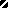 